The Artist’s Guide to the Gallery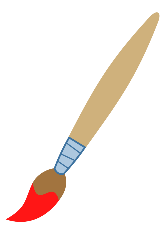 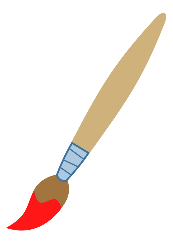 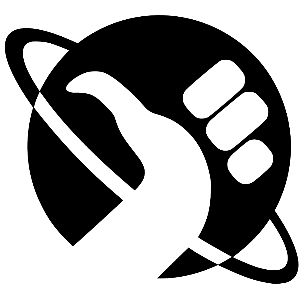 Summer Camp 2020 July 20-24   This art adventure is for students entering grades 2nd – 8th  in the 2020-2021 school year. We will have an art gallery field trip each morning and studio time each afternoon.  Field trips will include the OKC MOA, Fred Jones MOA, and Hotel 21 C. Art projects will include 2 and 3-dimensional work that will be tied to the artwork highlighted on field trips.  This creative camp will be out of this world!Cost for all students: 			$250Maximum enrollment:			14Minimum enrollment:			10A $50 non-refundable deposit is due with the enrollment form by May 1st to hold your spot, and the balance is due by May 15th.  Please return the form and payment to Ms. Sherri in the TVDS office.Drop Off and Pick Up TimesDrop Off 		9:00-9:15Pick Up Time	4:00-4:15Snack: Please send a quick and easy snack daily.  We will work and play hard, and this will help your child make it to lunch!Lunch: Please send your child’s lunch and a full water bottle daily.  Both should be clearly labeled with your child’s name.Contact Information:   Julie Eberle 405)501-4781  julie@terraverdeschool.comThe Artist’s Guide to the Gallery July 20-24, 2020STUDENT Last Name:________________________ First Name:__________________________ Age:__________ School:_______________________ Grade for 2020-2021: ________________ T-Shirt size __________________ Guardian #1 Name:___________________________ Cell/best day phone:____________________________ Guardian #2 Name:___________________________ Cell/best day phone:____________________________ Best camp information email(s): _________________________________________________________________ Emergency contact:_______________________ Relationship:_______________ Phone:__________________ Persons Authorized to pick up child:______________________________________________________________ Any Special Instructions: _ ________________________________________________________________________ ________________________________________________________________________________________________Dietary Restrictions: _____________________________________________________________________________ Medical Needs/Instructions: ____________________________________________________________________________________________________________________________________________________________________________________________________I hereby give permission to Julie Eberle to photograph and/or videotape the student for education or promotional purposes. ________ (Initial) Enrollment for non-TVDS families open April 1st. Your non-refundable deposit of $50 per session is due with registration to secure your child’s spot. The remaining balance is due May 15th. Please make all checks payable to Julie Eberle. Payment with the enrollment form may be given to Ms. Sherri in the TVDS Office. By completing this form, I am releasing Julie Eberle and Terra Verde Discovery School and all employees and associates from responsibility of any injury or damages that might occur. I hereby authorize Julie Eberle to act for me according to their judgment in any emergency requiring medical attention and I hereby waive and release Julie Eberle and Terra Verde Discovery School and its employees from any and all liability stemming from any injuries or illnesses incurred while at camp. I have no knowledge of any physical impairment which would be affected by participation in the camp program as outlined. PARENT OR GUARDIAN SIGNATURE_____________________________________DATE__________________